КОЛЛЕКТИВНЫЙ ДОГОВОР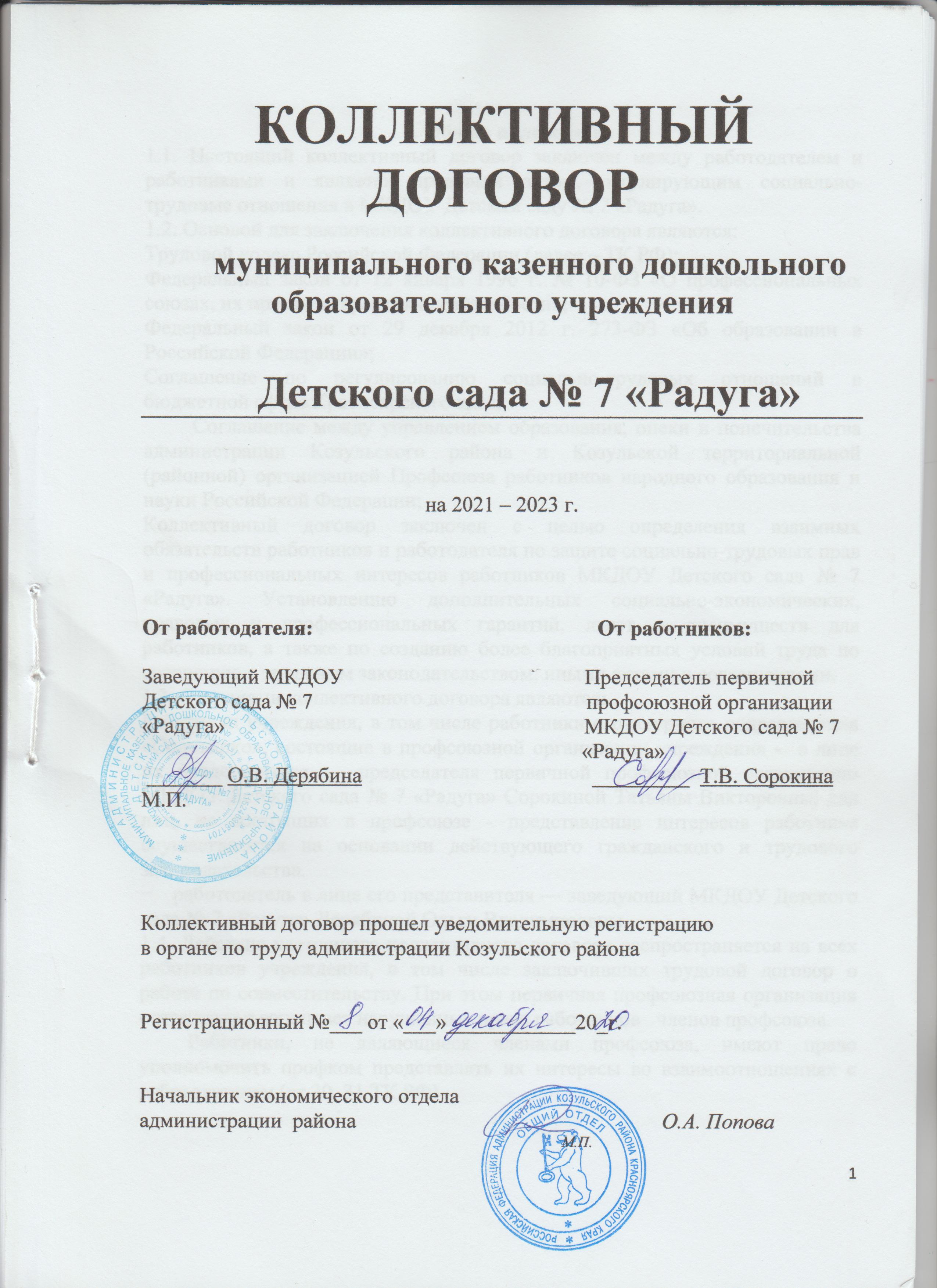 муниципального казенного дошкольного образовательного учрежденияДетского сада № 7 «Радуга»на 2021 – 2023 г.От работодателя:                                                     От работников:Заведующий МКДОУ                                             Председатель первичнойДетского сада № 7                                                   профсоюзной организации«Радуга»                                                                   МКДОУ Детского сада № 7                                                                                   «Радуга»  _______ О.В. Дерябина                                           _________  Т.В. Сорокина                                                                                                                                          М.П. Коллективный договор прошел уведомительную регистрациюв органе по труду администрации Козульского района Регистрационный №___ от «___»____________20_г.Начальник экономического отделаадминистрации  района                                                         О.А. Попова                                                                                                              М.П.I. Общие положения1.1. Настоящий коллективный договор заключен между работодателем и работниками и является правовым актом, регулирующим социально-трудовые отношения в МКДОУ Детском саду № 7 «Радуга».			1.2. Основой для заключения коллективного договора являются:Трудовой кодекс Российской Федерации (далее – ТК РФ);Федеральный закон от 12 января 1996 г. № 10-ФЗ «О профессиональных союзах, их правах и гарантиях деятельности»;Федеральный закон от 29 декабря 2012 г. 273-ФЗ «Об образовании в Российской Федерации»;Соглашение по регулированию социально-трудовых отношений в бюджетной сфере Красноярского края; Соглашение между управлением образования, опеки и попечительства администрации Козульского района и Козульской территориальной (районной) организацией Профсоюза работников народного образования и науки Российской Федерации;Коллективный договор заключен с целью определения взаимных обязательств работников и работодателя по защите социально-трудовых прав и профессиональных интересов работников МКДОУ Детского сада № 7 «Радуга». Установлению дополнительных социально-экономических, правовых и профессиональных гарантий, льгот и преимуществ для работников, а также по созданию более благоприятных условий труда по сравнению с трудовым законодательством, иными актами и соглашениями.1.3. Сторонами коллективного договора являются:Работники учреждения, в том числе работники структурного подразделения «Солнышко», состоящие в профсоюзной организации учреждения -  в лице их представителя — председателя первичной профсоюзной организации МКДОУ Детского сада № 7 «Радуга» Сорокиной Татьяны Викторовны; для лиц, не состоящих в профсоюзе - представление интересов работника осуществляется на основании действующего гражданского и трудового законодательства.	работодатель в лице его представителя — заведующий МКДОУ Детского сада № 7 «Радуга» Дерябиной Ольги Владимировны.			1.4. Действие настоящего коллективного договора распространяется на всех работников учреждения, в том числе заключивших трудовой договор о работе по совместительству. При этом первичная профсоюзная организация отстаивает и защищает нарушенные права работников   членов профсоюза.         Работники, не являющиеся членами профсоюза, имеют право уполномочить профком представлять их интересы во взаимоотношениях с работодателем (ст.30, 31 ТК РФ).1.5. Работодатель обязан ознакомить под роспись с текстом коллективного договора всех работников организации в течение 5 дней после его подписания.1.6. Коллективный договор сохраняет свое действие в случае изменения наименования организации, реорганизации в форме преобразования, а также расторжения трудового договора с руководителем организации.1.7. При реорганизации (слиянии, присоединении, разделении, выделении) организации коллективный договор сохраняет свое действие в течение всего срока реорганизации.1.8. При смене формы собственности в учреждении коллективный договор сохраняет свое действие в течение трех месяцев со дня перехода прав собственности.Любая из сторон имеет право направить другой стороне предложение о заключении нового коллективного договора или о продлении действующего на срок до трех лет, которое осуществляется в порядке, аналогичном порядку внесения изменений и дополнений в коллективный договор.1.9. При ликвидации организации коллективный договор сохраняет свое действие в течение всего срока проведения ликвидации.1.10. Стороны договорились, что изменения и дополнения в коллективный договор в течение срока его действия могут вноситься по совместному решению  представителями сторон без созыва общего собрания  работников в установленном законом порядке (статья 44 ТК РФ). Вносимые изменения и дополнения в текст коллективного договора не могут ухудшать положение работников по сравнению с законодательством Российской Федерации и положениями прежнего коллективного договора.1.11.Контроль, за ходом выполнения коллективного договора осуществляется сторонами коллективного договора в лице их представителей, соответствующими органами по труду.1.12. Стороны коллективного договора обязуются проводить обсуждение итогов выполнения коллективного договора на общем собрании работников не реже одного раза в год.1.13.Локальные нормативные акты образовательного учреждения, содержащие нормы трудового права, являются приложением к коллективному договору, принимаются по согласованию с выборным органом первичной профсоюзной организации.1.14.Работодатель обязуется обеспечивать гласность содержания и выполнения условий коллективного договора.1.15. В течение срока действия коллективного договора ни одна из сторон не вправе прекратить в одностороннем порядке выполнение принятых на себя обязательств.1.16. Пересмотр обязательств настоящего договора не может приводить к снижению уровня социально-экономического положения работников учреждения.1.17. Настоящий договор вступает в силу с 01 января 2021 года и действует до 31.12.2023 г.  включительно. 1.18. Стороны определяют следующие формы управления учреждением непосредственно работниками и через профсоюзную организацию:— учет мнения профкома;— консультации с работодателем по вопросам принятия локальных нормативных актов;— получение от работодателя информации по вопросам, непосредственно затрагивающим интересы работников, а также по вопросам, предусмотренным ч. 2 ст. 53 ТК РФ и по иным вопросам, предусмотренным в настоящем коллективном договоре;— обсуждение с работодателем вопросов о работе учреждения, внесении предложений по ее совершенствованию;— участие в разработке и принятии коллективного договора;— другие формы.1.19. Положения коллективного договора учитываются при разработке приказов и других нормативных актов локального характера, а также мероприятий по вопросам установления условий и оплаты труда, режима труда и отдыха, охраны труда, развития социальной сферы.1.20. Неотъемлемой частью коллективного договора являются Приложения к нему, указанные в тексте.II. Трудовой договор2.1. Содержание трудового договора, порядок его заключения, изменения и расторжения определяются в соответствии с ТК РФ, другими законодательными и нормативными правовыми актами, Уставом учреждения и не могут ухудшать положение работников по сравнению с действующим трудовым законодательством, а также отраслевым территориальным соглашением и настоящим коллективным договором. Работодатель не вправе требовать от работника выполнения работы, не обусловленной трудовым договором, условия трудового договора не могут ухудшать положение работника по сравнению с действующим трудовым законодательством. 2.2. Работодатель обязан при приеме на работу (до подписания трудового договора с работником) ознакомить его под роспись с настоящим коллективным договором, Уставом учреждения, правилами внутреннего трудового распорядка и иными локальными нормативными актами, непосредственно связанными с их трудовой деятельностью. Также ознакомить работников под роспись с принимаемыми впоследствии локальными нормативными актами, непосредственно связанными с их трудовой деятельностью.2.3. При приеме на работу педагогических работников, имеющих первую или высшую квалификационную категорию, а также ранее успешно прошедших аттестацию на соответствие занимаемой должности, после которой прошло не более трех лет, испытание при приеме на работу не устанавливается.2.4. Трудовой договор заключается с работником в письменной форме в двух экземплярах,  каждый из которых подписывается работодателем и работником, один экземпляр под роспись передается работнику в день заключения. Трудовой договор является основанием для издания приказа о приеме на работу.2.5.В трудовом договоре оговариваются обязательные условия трудового договора, предусмотренные ст. 57 ТК РФ, в т. ч. объем учебной нагрузки, режим и продолжительность рабочего времени, льготы и компенсации.2.6.Трудовой договор заключается для выполнения трудовой функции, которая носит постоянный характер, на неопределенный срок. Срочный трудовой договор заключать только в случаях, предусмотренных статьей 59 ТК РФ.2.7.Объем учебной нагрузки педагогического работника оговаривается в трудовом договоре и может быть изменен сторонами только с письменного согласия работника. Нагрузка на новый учебный год педагогических и других работников, устанавливается руководителем организации с учетом мнения профкома. 2.8.При установлении педагогам, для которых данная организация является местом основной работы, учебной нагрузки на новый учебный год, как правило, сохраняется ее объем. Объем нагрузки, установленный педагогам в начале учебного года, не может быть уменьшен по инициативе администрации в текущем учебном году, а также при установлении ее на следующий учебный год, за исключением случаев сокращения количества групп. 2.9. По инициативе работодателя изменение определенных сторонами условий трудового договора допускается, как правило, только на новый учебный год в связи с изменениями организационных или технологических условий труда (изменение числа групп или количества воспитанников, проведение эксперимента, изменение сменности работы организации и т. д.) при продолжении работником работы без изменения его трудовой функции (работы по определенной специальности, квалификации или должности) (ст. 74 ТК РФ). В течение учебного года изменение определенных сторонами условий трудового договора допускается только в исключительных случаях, обусловленных обстоятельствами, не зависящими от воли сторон. О введении изменений определенных сторонами условий трудового договора работник должен быть уведомлен работодателем в письменной форме не позднее, чем за 2 месяца (ст. 74, 162 ТК РФ). 2.10.Уменьшение или увеличение  нагрузки педагога в течение учебного года по сравнению с нагрузкой, оговоренной в трудовом договоре или приказе руководителя организации, возможны только:а) по взаимному согласию сторон;б) по инициативе работодателя в случаях:—сокращения количества групп (ст. 333 ТК РФ);—восстановления на работе педагога, ранее выполнявшего эту  нагрузку;— возвращения на работу женщины, прервавшей отпуск по уходу за ребенком до достижения им возраста трех лет, или после окончания этого отпуска.2.11.Оформлять изменения условий трудового договора путем заключения дополнительных соглашений к трудовому договору, являющихся неотъемлемой частью заключенного между работником и работодателем трудового договора. 2.12.Изменение определенных сторонами условий трудового договора, в том числе перевод на другую работу, производить только по письменному соглашению сторон трудового договора, за исключением случаев, предусмотренных частями второй и третьей статьи 72.2 и статьей 74 ТК РФ. 2.13. Временный перевод педагогического работника на другую работу в случаях, предусмотренных  частью 3 статьи 72.2. ТК РФ, возможен только при наличии письменного согласия работника, если режим временной работы предусматривает увеличение рабочего времени работника по сравнению с режимом, установленным по условиям трудового договора.2.14. Прекращение трудового договора с работником может производиться только по основаниям, предусмотренным ТК РФ и иными федеральными законами (ст. 77 ТК РФ).III. Профессиональная подготовка, переподготовка и повышение квалификации работниковСтороны пришли к соглашению в том, что:3.1. С учетом мнения  первичной профсоюзной организации определять формы профессионального обучения по программам профессиональной подготовки, переподготовки, повышения квалификации или дополнительного профессионального образования по программам повышения квалификации и программам профессиональной переподготовки педагогических работников, перечень необходимых профессий и специальностей на каждый календарный год с учетом перспектив развития образовательного учреждения.3.2. Направлять педагогических работников на дополнительное профессиональное образование по профилю педагогической деятельности не реже чем один раз в три года (подпункт 2 пункта 5 статьи 47 Федерального закона от 29 декабря 2012 г. № 273-ФЗ «Об образовании в Российской Федерации», статьи 196 и 197 ТК РФ).3.2.1. Направлять работника (с его согласия) на прохождения независимой оценки квалификации (статья 196 ТК РФ);       Работники имеют право на подготовку и дополнительное профессиональное образование, а также на прохождение независимой оценки квалификации.  Указанное право реализуется путем заключения договора между работником и работодателем.  ( статья 197 ТК РФ)3.3.В случае направления работника для профессионального обучения или получения  дополнительного профессионального образования, а также на прохождение независимой оценки квалификации,  сохранять за ним место работы (должность), среднюю заработную плату по основному месту работы.              Если работник направляется для повышения квалификации в другую местность, оплачивать ему командировочные расходы (суточные, проезд к месту обучения и обратно, проживание) в порядке и размерах, предусмотренных для лиц, направляемых в служебные командировки в соответствии с документами, подтверждающими фактически произведенные расходы.3.4. При направлении работников в служебные командировки норма суточных устанавливается за каждые сутки нахождения в командировке в соответствии с Постановлением Козульского района 200 рублей. 3.5. Предоставлять гарантии и компенсации работникам, совмещающим работу с успешным обучением в учреждении высшего, среднего и начального профессионального образования при получении ими образования соответствующего уровня впервые в порядке, предусмотренном ст. 173—176 ТК РФ.         Предоставлять гарантии и компенсации, предусмотренные ст. 173—176 ТК РФ, также работникам, получающим второе профессиональное образование соответствующего уровня в рамках прохождения профессиональной подготовки, переподготовки, повышения квалификации, обучения вторым профессиям (например, если обучение осуществляется по профилю деятельности организации, по направлению работодателя или органов управления образованием).            При направлении работодателем работника на прохождение независимой оценки квалификации работодатель должен предоставлять ему гарантии, установленные трудовым законодательством и иными нормативными правовыми актами, содержащими нормы трудового права, коллективным договором, соглашениями, локальными нормативными актами, трудовым договором.3.6.Участвовать в проведении аттестации педагогических работников в соответствии с Порядком проведения аттестации педагогических работников организаций, осуществляющих образовательную деятельность и по ее результатам устанавливать работникам соответствующие полученным квалификационным категориям выплаты со дня вынесения решения аттестационной комиссией.     При принятии решения об увольнении работника,  в случае признания его по результатам аттестации несоответствующим занимаемой должности,  вследствие недостаточной квалификации,  принимать меры по переводу работника с его письменного согласия на другую имеющуюся у работодателя работу, (как вакантную должность или работу, соответствующую квалификации работника, так и вакантную нижестоящую должность или нижеоплачиваемую работу), которую работник может выполнять с учетом его состояния здоровья (часть 3 статьи 81 ТК РФ).3.7. Производить оплату труда педагогических работников с учётом имеющейся квалификационной категории за выполнение педагогической работы по должности с другим наименованием, по которой не установлена квалификационная категория, в случаях, предусмотренных в (Приложении 1), а также в других случаях, если по выполняемой работе совпадают профили работы (деятельности);	-в целях материальной поддержки педагогических работников, у которых в период нахождения в отпуске по уходу за ребёнком до исполнения им возраста трёх лет истёк срок действия квалификационной категории, производить оплату труда с учётом имевшейся квалификационной категории на период подготовки к аттестации для установления соответствия их требованиям, предъявляемым к квалификационной категории и её прохождения, но не более чем на один год после выхода из указанного отпуска;-в случае истечения у педагогического работника перед наступлением пенсионного возраста срока действия квалификационной категории сохранять оплату труда с учётом имевшейся квалификационной категории до дня наступления пенсионного возраста, но не более чем на один год;	-при выходе на работу после нахождения в длительном отпуске сроком до одного года в соответствии с пунктом 4 части 5 статьи 47 Федерального закона «Об образовании в Российской Федерации».IV. Высвобождение работников и содействие их трудоустройству4. Работодатель обязуется:4.1. Уведомлять профком в письменной форме о сокращении численности или штата работников не позднее, чем за три месяца до его начала (ст. 82 ТК РФ).Уведомление должно содержать проекты приказов о сокращении численности или штатов, список сокращаемых должностей и работников, перечень вакансий, предполагаемые варианты трудоустройства.В случае массового высвобождения работников уведомление должно содержать социально-экономическое обоснование.4.2. Работникам, получившим уведомление об увольнении по п. 1 и п. 2 ст. 81 ТК РФ, предоставлять в рабочее время не менее 4 часов в неделю для самостоятельного поиска новой работы с сохранением среднего заработка во внеурочное время (кроме почасовиков).4.3. Расторжение трудового договора в соответствии с пунктами 2, 3 и 5 части 1 статьи 81 ТК РФ с работником – членом Профсоюза по инициативе работодателя может быть произведено только с учетом мнения выборного органа первичной профсоюзной организации.4.4. Трудоустраивать в первоочередном порядке в счет установленной квоты ранее уволенных или подлежащих увольнению из организации инвалидов.4.5. Стороны договорились, что:- работодатель обеспечивает преимущественное право на оставление на работе при сокращении штатов работников с более высокой производительностью труда и квалификацией. Кроме перечисленных в статье 179 ТК РФ при равной производительности и квалификации преимущественное право на оставление на работе имеют работники:- предпенсионного возраста (за 5  лет до наступления пенсионного  возраста);- проработавшие в организации свыше 10 лет;- одинокие матери, воспитывающие ребенка в возрасте до 16 лет;- одинокие отцы, воспитывающие ребенка в возрасте до 16 лет;- родители, имеющие ребенка – инвалида в возрасте до 18 лет;- награжденные государственными и (или) ведомственными наградами в    связи с педагогической деятельностью;- педагогические работники, приступившие к трудовой деятельности непосредственно после окончания образовательной организации высшего или профессионального образования и имеющие трудовой стаж менее одного года.4.6. Высвобождаемым работникам предоставляются гарантии и компенсации, предусмотренные действующим законодательством при сокращении численности или штата (ст. 178, 180 ТК РФ), а также преимущественное право приема на работу при появлении вакансий.4.7. Работникам, высвобожденным из организации в связи с сокращением численности или штата, гарантируется после увольнения возможность пользоваться на правах работников организации услугами культурных, медицинских, спортивно-оздоровительных, детских дошкольных организаций в течение 6 месяцев.4.8. При появлении новых рабочих мест в организации, в т. ч. и на определенный срок, работодатель гарантирует приоритет в приеме на работу работников, добросовестно работавших в нем, ранее уволенных из организации в связи с сокращением численности или штата.4.9. При сокращении численности или штата не допускать увольнения одновременно двух работников из одной семьи.V. Рабочее время и время отдыха5. Стороны пришли к соглашению о том, что:5.1. Режим рабочего времени и отдыха работников образовательного учреждения определяется настоящим коллективным договором, правилами внутреннего трудового распорядка, иными локальными нормативными актами, трудовыми договорами, расписанием занятий, годовым календарным учебным графиком, графиками работы (графиками сменности), согласованными с выборным органом первичной профсоюзной организации. 5.2. Для руководителя, заместителей руководителя, руководителей структурных подразделений, работников из числа административно- хозяйственного, учебно-вспомогательного и обслуживающего персонала образовательной организации устанавливается нормальная продолжительность рабочего времени, которая не может превышать 40 часов в неделю.5.3. Для работников и руководителей организации, расположенной в сельской местности, женщин — устанавливается 36-часовая рабочая неделя, если меньшая продолжительность не предусмотрена иными законодательными актами. При этом заработная плата выплачивается в том же размере, что и при полной продолжительности еженедельной работы (40 часов) на основании Постановления Верховного Совета РСФСР от 01.11.1990 г. № 298/3-1 «О неотложных мерах по улучшению положения женщин, семьи, охраны материнства и детства на селе».5.4. Для педагогических работников учреждения устанавливается сокращенная продолжительность рабочего времени — не более 36 часов в неделю за ставку заработной платы (ст. 333 ТК РФ).Конкретная продолжительность рабочего времени педагогических работников устанавливается с учетом нормы часов педагогической работы, установленных за ставку заработной платы, объемов учебной нагрузки, выполнения дополнительных обязанностей, возложенных на них Правилами внутреннего трудового распорядка и Уставом. 5.5. Неполное рабочее время — неполный рабочий день или неполная рабочая неделя устанавливаются в следующих случаях:- по соглашению сторон трудового договора работнику как при приеме на работу, так и впоследствии может устанавливаться неполное рабочее время (неполный рабочий день (смена) и (или) неполная рабочая неделя, в том числе с разделением рабочего дня на части). Неполное рабочее время может устанавливаться как без ограничения срока, так и на любой согласованный сторонами трудового договора срок;- по просьбе беременной женщины, одного из родителей (опекуна, попечителя), имеющего ребенка в возрасте до четырнадцати лет (ребенка-инвалида в возрасте до восемнадцати лет), а также лица, осуществляющего уход за больным членом семьи в соответствии с медицинским заключением, выданным в порядке, установленном федеральными законами и иными нормативными правовыми актами Российской Федерации. При этом неполное рабочее время устанавливается на удобный для работника срок, но не более чем на период наличия обстоятельств, явившихся основанием для обязательного установления неполного рабочего времени, а режим рабочего времени и времени отдыха, включая продолжительность ежедневной работы (смены), время начала и окончания работы, время перерывов в работе, устанавливается в соответствии с пожеланиями работника с учетом условий производства (работы) у данного работодателя.При работе на условиях неполного рабочего времени оплата труда работника производится пропорционально отработанному им времени или в зависимости от выполненного им объема работ.Работа на условиях неполного рабочего времени не влечет для работников каких-либо ограничений продолжительности ежегодного основного оплачиваемого отпуска, исчисления трудового стажа и других трудовых прав.5.6.Работа в выходные и нерабочие праздничные дни запрещена. Привлечение работников организации к работе в выходные и нерабочие праздничные дни допускается только в случае, необходимости выполнения заранее непредвиденных работ, от срочного выполнения которых зависит в дальнейшем нормальная работа организации в целом или её подразделений и предусмотренных ст. 113 ТК РФ по письменному распоряжению работодателя с письменного согласия работника и с дополнительной оплатой.В других случаях привлечение к работе в выходные дни и праздничные нерабочие дни с письменного согласия работника и с учетом мнения выборного органа первичной профсоюзной организации.Привлечение к работе в выходные и нерабочие праздничные дни, инвалидов, женщин имеющих детей до 3-х лет, допускается с их согласия только при условии, если это не запрещено им по состоянию здоровья в соответствии с медицинским заключением. Работа в выходной и нерабочий праздничный день оплачивается в двойном размере в порядке, предусмотренном ст. 153 ТК РФ. По желанию работника, работавшего в выходной или нерабочий праздничный день, ему может быть предоставлен другой день отдыха. В этом случае работа в выходной или нерабочий праздничный день оплачивается в одинарном размере, а день отдыха оплате не подлежит.5.7.В случаях, предусмотренных ст. 99 ТК РФ, работодатель может привлекать работников к сверхурочной работе, как с их письменного согласия, так и без их согласия с учетом ограничений и гарантий, предусмотренных для работников в возрасте до 18 лет, инвалидов, беременных женщин, женщин, имеющих детей в возрасте до трех лет.5.8.В летнее время  учебно-вспомогательный и обслуживающий персонал привлекается к выполнению хозяйственных работ, не требующих специальных знаний (мелкий ремонт, работа на территории, охрана), в пределах установленной им продолжительности рабочего времени.5.9.Педагогическим работникам предоставляется ежегодный основной удлиненный оплачиваемый отпуск, продолжительность которого устанавливается Правительством Российской Федерации, остальным работникам предоставляется ежегодный основной оплачиваемый отпуск продолжительностью не менее 28 календарных дней с сохранением места работы (должности) и среднего заработка.5.10.Отпуск за первый год работы предоставляется работникам по истечении шести месяцев непрерывной работы в образовательной организации, за второй и последующий годы работы – в любое время рабочего года в соответствии с очередностью предоставления отпусков. По соглашению сторон оплачиваемый отпуск может быть предоставлен работникам и до истечения шести месяцев (статья 122 ТК РФ).При предоставлении ежегодного отпуска педагогическим работникам за первый год работы в каникулярный период, в том числе до истечения шести месяцев работы, его продолжительность должна соответствовать установленной для них продолжительности и оплачиваться в полном размере.5.11.Очередность предоставления оплачиваемых отпусков определяется ежегодно в соответствии с графиком отпусков, утверждаемым работодателем с учетом мнения профкома не позднее, чем за две недели до наступления календарного года.О времени начала отпуска работник должен быть извещен не позднее, чем за две недели до его начала. Продление, перенесение, разделение и отзыв из него производится с согласия работника в случаях, предусмотренных ст. 124—125 ТК РФ.         5.12. Одному из родителей (опекуну, попечителю, приемному родителю), воспитывающему ребенка-инвалида в возрасте до восемнадцати лет, а также работникам, имеющим трех и более детей в возрасте до двенадцати лет, ежегодный оплачиваемый отпуск предоставляется по их желанию в удобное для них время (ст.262.1, 262.2. ТК РФ)    О времени начала отпуска работник должен быть извещен не позднее, чем за две недели до его начала. Продление, перенесение, разделение и отзыв из него производится с согласия работника в случаях, предусмотренных ст. 124—125 ТК РФ.Запрещается непредоставление ежегодного оплачиваемого отпуска в течение двух лет подряд.5.13.В соответствии с законодательством предоставляются ежегодные дополнительные оплачиваемые отпуска работникам:- занятым на работах с вредными и (или) опасными условиями труда в соответствии со ст. 117 ТК РФ (Приложение 2) - с ненормированным рабочим днем в соответствии со ст. 119 ТК РФ (Приложение 3)5.14.При увольнении работнику выплачивается денежная компенсация за неиспользованный отпуск пропорционально отработанному времени. Работнику, проработавшему 11 месяцев, выплачивается компенсация за полный рабочий год. Денежная компенсация за неиспользованный отпуск при увольнении работника исчисляется исходя из количества неиспользованных дней отпуска с учетом рабочего года работника.При исчислении стажа работы при выплате денежной компенсации за неиспользованный отпуск при увольнении  необходимо учесть, что:- все дни отпусков, предоставляемых по просьбе работника без сохранения заработной платы, если их общая продолжительность превышает 14 календарных дней в течение рабочего года, должны исключаться из подсчета стажа, дающего право на выплату компенсации за неиспользованный отпуск при увольнении (статья 121 ТК РФ);- излишки, составляющие менее половины месяца, исключаются из подсчета, а излишки, составляющие не менее половины месяца, округляются до полного месяца (п. 35 Правил об очередных и дополнительных отпусках, утв. НКТ СССР от 30 апреля . № 169).5.15. По семейным обстоятельствам и другим уважительным причинам работнику по его письменному заявлению может быть предоставлен отпуск без сохранения заработной платы, продолжительность которого определяется по соглашению между работником и работодателем. На основании письменного заявления работника работодатель обязан  предоставить  отпуск без сохранения заработной платы:− участникам Великой Отечественной войны - до 35 календарных дней в году;− работающим пенсионерам по старости (по возрасту) - до 14 календарных дней в году;− родителям и женам (мужьям) военнослужащих, сотрудников органов внутренних дел, федеральной противопожарной службы, таможенных органов, сотрудников учреждений и органов уголовно-исполнительной системы, органов принудительного исполнения, погибших или умерших вследствие ранения, контузии или увечья, полученных при исполнении обязанностей военной службы (службы), либо вследствие заболевания, связанного с прохождением военной службы (службы), - до 14 календарных дней в году;− работающим инвалидам - до 60 календарных дней в году;− работникам в случаях рождения ребенка, регистрации брака, смерти близких родственников - до пяти календарных дней;− в других случаях, предусмотренных настоящим Кодексом, иными федеральными законами либо коллективным договором.5.16. Предоставлять педагогическим работникам не реже чем через каждые 10 лет непрерывной преподавательской работы длительный отпуск сроком до одного года в порядке, установленном федеральным органом исполнительной власти, осуществляющим функции по выработке государственной политики и нормативно-правовому регулированию в сфере образования (подпункт 4 п.5 ст. 47 Федерального закона «Об образовании в Российской Федерации», ст. 335 ТК РФ), в соответствии с Положением о порядке и условиях предоставления педагогическим работникам МКДОУ Детского сада № 7 «Радуга» длительного отпуска сроком до одного года5.17.Общим выходным днем является воскресенье. Второй выходной день при пятидневной рабочей неделе может определяться Правилами внутреннего трудового распорядка или трудовым договором с работником (ст. 111 ТК РФ).5.18.Время перерыва для отдыха и питания, а также график дежурств педагогических работников по организации, графики сменности, работы в выходные и нерабочие праздничные дни устанавливаются Правилами внутреннего трудового распорядка.Для педагогов, выполняющих свои обязанности непрерывно в течение рабочего дня, перерыв для приема пищи не устанавливается: возможность приема пищи обеспечивается одновременно вместе с обучающимися, воспитанниками (отдельно в специально отведенном для этой цели помещении).Для других работников в течение рабочего дня (смены) предоставляется перерыв для отдыха и питания, время и продолжительность которого определяется Правилами внутреннего трудового распорядка образовательной организации включается в рабочее время.5.19.Педагогические работники должны приходить на рабочее место не менее чем за 15 минут до приема детей.VI. Оплата и нормирование труда6. Стороны исходят из того, что:6.1. Оплата труда работников Организации осуществляется в соответствии с трудовым законодательством, иными нормативными правовыми актами Российской Федерации, содержащими нормы трудового права, Положением о новой системе оплаты труда работников муниципальных образовательных учреждений Козульского района, утверждённым Постановлением Администрации района, а также локальными нормативными актами образовательного учреждения.6.2. Заработная плата работникам Учреждения производится два раза в месяц   30 числа текущего месяца (за первую половину отработанного месяца) и   15 числа месяца, следующего за расчетным (за вторую  половину отработанного месяца).( Статья 136 ТК РФ).  За первую половину месяца выплачивается заработная плата за отработанное время не менее одного должностного оклада. 6.2.1. Заработная плата выплачивается работнику, как правило, в месте выполнения им работы либо переводится в кредитную организацию, указанную в заявлении работника, на условиях, определенных коллективным договором или трудовым договором. Работник вправе заменить кредитную организацию, в которую должна быть переведена заработная плата, сообщив в письменной форме работодателю об изменении реквизитов для перевода заработной платы не позднее чем за пятнадцать календарных дней до дня выплаты заработной платы. (ч.3.ст. 136 ТК РФ).6.2.2. При наступлении у работника права на изменение разряда оплаты труда и (или) ставки заработной платы (должностного оклада) в период пребывания его в ежегодном или другом отпуске, а также в период его временной нетрудоспособности выплата заработной платы исходя из размера ставки (оклада) более высокого разряда оплаты труда производится со дня окончания отпуска или временной нетрудоспособности.        6.2.3. При выплате заработной платы работнику вручается расчетный листок, с указанием:-составных частей заработной платы, причитающейся ему за соответствующий период;- размеров иных сумм, начисленных работнику, в том числе денежной компенсации за нарушение работодателем установленного срока соответственно выплаты заработной платы, оплаты отпуска, выплат при увольнении и (или) других выплат, причитающихся работнику;- размеров и оснований произведенных удержаний;- общей денежной суммы, подлежащей выплате.Форма расчетного листка утверждается работодателем с учетом мнения выборного органа первичной профсоюзной организации.6.3.Оплата труда работников, занятых на работах с вредными и (или) опасными условиями труда, производится по результатам специальной оценки условий труда (аттестации рабочих мест) в повышенном размере по сравнению с тарифными ставками (окладами), установленными для различных видов работ с нормальными условиями труда.    До проведения в установленном порядке специальной оценки условий труда работнику, выполняющему работу, включенную в Перечень работ с неблагоприятными условиями труда, утвержденный приказом Гособразования СССР от 20.08.1990 № 579, на которых устанавливается доплата до 12% к ставкам заработной платы, работодатель осуществляет оплату труда в повышенном размере.6.4.При совмещении профессий (должностей), расширении зон обслуживания, увеличении объема работы или исполнения обязанностей временно отсутствующего работника без освобождения от работы, определенной трудовым договором, работнику производится доплата компенсационного характера. Размер доплаты устанавливается по соглашению сторон трудового договора, составленном в письменной форме с указанием в нем содержания и объема дополнительной работы.6.5.Оплата труда работников в ночное время (с 22 часов до 6 часов) производится в повышенном размере, но не ниже 35 процентов часовой тарифной ставки (части оклада (должностного оклада), рассчитанного за каждый час работы в ночное время.6.6. Переработка рабочего времени воспитателей, помощников воспитателей, младших воспитателей вследствие неявки сменяющего работника осуществляемая по инициативе работодателя, является сверхурочной работой.Сверхурочная работа оплачивается за первые два часа работы не менее чем в полуторном размере, за последующие часы – не менее чем в двойном размере.Работодатель обязуется:6.7. При нарушении установленного срока соответственно выплаты заработной платы, оплаты отпуска, выплат при увольнении и (или) других выплат, причитающихся работнику, работодатель обязан выплатить их с уплатой процентов (денежной компенсации) в размере не ниже одной сто пятидесятой действующей в это время ключевой ставки Центрального банка Российской Федерации от не выплаченных в срок сумм за каждый день задержки начиная со следующего дня после установленного срока выплаты по день фактического расчета включительно. При неполной выплате в установленный срок заработной платы и (или) других выплат, причитающихся работнику, размер процентов (денежной компенсации) исчисляется из фактически не выплаченных в срок сумм. Размер выплачиваемой работнику денежной компенсации может быть повышен коллективным договором, локальным нормативным актом или трудовым договором. Обязанность по выплате указанной денежной компенсации возникает независимо от наличия вины работодателя (ст. 236 ТК РФ).Размер выплачиваемой работнику денежной компенсации может быть повышен коллективным договором, локальным нормативным актом или трудовым договором. Обязанность по выплате указанной денежной компенсации возникает независимо от наличия вины работодателя. 6.8.Сохранять за работниками, участвовавшими в забастовке из-за невыполнения настоящего коллективного договора, территориального соглашения по вине работодателя или органов власти, заработную плату в полном размере.6.9.Ответственность за своевременность и правильность определения размеров и выплаты заработной платы работникам несет руководитель учреждения.6.10. В случае задержки выплаты заработной платы на срок более 15 дней работник имеет право, известив работодателя в письменной форме, приостановить работу на весь период до выплаты задержанной суммы.За работником, приостановившим работу в порядке, предусмотренном ст. 142 ТК РФ, сохраняется заработная плата в полном размере. 6.11. Сохранить за работниками среднюю заработную плату за время простоев, возникших в результате непредвиденных и непредотвратимых событий(климатические условия), а также при приостановке работы.Доплата  работникам, занятым на тяжёлых работах, работах с вредными и (или) опасными и иными особыми условиями труда в размере 12%. 6.12. Наполняемость групп, установленную с учетом норм СанПина, считать предельной нормой обслуживания в конкретной группе. Превышение количества воспитанников в группе компенсируется педагогическому работнику, младшему воспитателю установлением соответствующей доплаты.6.13. Педагогическим работникам, приступившим к трудовой деятельности в образовательной организации в течение одного года после получения диплома государственного образца о высшем или среднем профессиональном образовании и заключившего трудовой договор на срок не менее 3 лет,  выплачивается единовременное пособие на основании решения Козульского районного Совета депутатов №24-174Р от 20.04.2012 г.6.14. Дисциплинарное взыскание, за исключением дисциплинарного взыскания за несоблюдение ограничений и запретов, ревизии, проверки неисполнение обязанностей, установленных законодательством Российской Федерации о противодействии коррупции, не может быть применено позднее шести месяцев со дня совершения проступка, а по результатам ревизии, проверки финансово-хозяйственной деятельности или аудиторской проверки позднее двух лет со дня его совершения. Дисциплинарное взыскание за несоблюдение ограничений и запретов, неисполнение обязанностей установленных законодательством Российской Федерации о противодействии коррупции, не может быть применено позднее трех лет со дня совершения проступка. В указанные сроки не включается время производства по уголовному делу (часть четвертая статьи 193).6.15.Работодатель  обязан  устанавливать  неполное рабочее время по просьбе беременной  женщины,  одного из родителей (опекуна, попечителя), имеющего ребенка  в  возрасте  до четырнадцати лет (ребенка-инвалида в возрасте до восемнадцати  лет),  а также лица, осуществляющего уход за больным членом семьи  в  соответствии  с  медицинским  заключением,  выданным в порядке, установленном   федеральными  законами  и  иными  нормативными  правовыми актами   Российской   Федерации.   При   этом   неполное   рабочее  время устанавливается  на удобный для работника срок, но не более чем на период наличия    обстоятельств,    явившихся   основанием   для   обязательного установления  неполного  рабочего  времени,  а  режим  рабочего времени и времени  отдыха,  включая  продолжительность  ежедневной  работы (смены), время   начала   и   окончания   работы,   время   перерывов   в  работе, устанавливается  в  соответствии с пожеланиями работника с учетом условий производства (работы) у данного работодателя (Дополнение статьи 93).VII Гарантии и компенсации7. Стороны договорились, что работодатель:7.1.Ходатайствует перед органом местного самоуправления о предоставлении жилья нуждающимся работникам и выделении ссуд на его приобретение (строительство). Ведет учет работников, нуждающихся в улучшении жилищных условий.Обеспечивает бесплатно работников пользованием библиотечными фондами и организациями культуры в образовательных целях.7.2.Организует в учреждении комнаты (места) для приема пищи).7.3.Осуществляет из средств экономии выплату дополнительного выходного пособия в размере следующим категориям увольняемых работников: получившим трудовое увечье в данной организации; имеющим стаж работы в данной организации свыше 10 лет; всем работникам, увольняемым в связи с ликвидацией организации; в случае расторжения трудового договора по собственному желанию работающего пенсионера (и в других случаях).7.4.В соответствии с законом РФ от 01.04.96г. № 27-ФЗ «Об индивидуальном (персонифицированном) учете в системе государственного пенсионного страхования» своевременно перечисляет страховые взносы в Пенсионный фонд РФ в размере, определенном законодательством;В соответствии с законом РФ от 01.04.96г. № 27-ФЗ «Об индивидуальном (персонифицированном) учете в системе государственного пенсионного страхования»:- при заключении трудового договора впервые работодателем оформляется трудовая книжка. В случае, если на лицо, поступающее на работу впервые, не был открыт индивидуальный лицевой счет, работодателем представляются в соответствующий территориальный орган Пенсионного фонда Российской Федерации сведения, необходимые для регистрации указанного лица в системе индивидуального (персонифицированного) учета не позднее рабочего дня, следующего за днём  принятия документа, являющегося основанием для приёма на работу.-  ведение сведений о трудовой деятельности лиц, впервые поступающих на работу с 01 января 2021 года , осуществляется  в электронном виде и трудовая книжка на бумажном носителе указанных работников не оформляется.- ежемесячно, начиная с 01 января 2020 года  не позднее 15 числа месяца, следующего за отчётным периодом (месяца)  представлять в Пенсионный фонд  России сведения о трудовой деятельности , на основании которых будут формироваться электронные книжки россиян.- своевременно перечисляет страховые взносы в Пенсионный фонд РФ в размере, определенном законодательством;- в установленный срок предоставляет органам Пенсионного фонда достоверные сведения о застрахованных лицах;- получает в органах Пенсионного фонда страховые свидетельства государственного пенсионного страхования, а также дубликаты указанных страховых свидетельств и выдает под роспись работающим застрахованным лицам;- передает бесплатно каждому работающему застрахованному лицу копии сведений, предоставленных в орган Пенсионного фонда для включения их в индивидуальный лицевой счет.VIII. Охрана труда и здоровья8. Работодатель обязуется:8.1.Выделять средства на выполнение мероприятий по охране труда, в размере не менее 0,2 процента суммы затрат на производство услуг.8.2.Использовать возможность возврата части страховых взносов (до 20%) на предупредительные меры по улучшению условий и охраны труда, предупреждению производственного травматизма в соответствии с приказом Министерства труда и социальной защиты РФ от 10 декабря 2012г №580н.8.3. Обеспечить право работников организации на здоровые и безопасные условия труда, внедрение современных средств безопасности труда, предупреждающих производственный травматизм и возникновение профессиональных заболеваний работников (ст. 219 ТК РФ).8.4.Для реализации этого права заключить соглашение по охране труда  с определением в нем организационных и технических мероприятий по охране и безопасности труда, сроков их выполнения, ответственных должностных лиц.8.5.Проводить со всеми поступающими, а также переведенными на другую работу работниками организации обучение и инструктаж по охране труда, сохранности жизни и здоровья детей, безопасным методам и приемам выполнения работ, оказанию первой помощи пострадавшим.Организовывать проверку знаний работников организации по охране труда на начало учебного года.8.6.Обеспечивать наличие нормативных и справочных материалов по охране труда, правил, инструкций, журналов инструктажа и других материалов за счет учреждения.8.7.В соответствии с приказом Минздравсоцразвития РФ от 01.06.2009г. №290н (в редакции  Приказа Минздравсоцразвития РФ от 27.01.2010г. № 28н) приобретать и выдавать за счет средств учреждения работникам, работающим во вредных и (или) опасных условиях труда, специальную одежду, обувь и  другие средства индивидуальной защиты, а также обеспечивать их бесплатными моющими и обезвреживающими средствами в соответствии приказом №1122н от 17декабря 2010г. «Об утверждении типовых норм бесплатной выдачи работникам смывающих и (или) обезвреживающих средств».8.8.Обеспечивать приобретение, хранение, стирку, сушку, дезинфекцию и ремонт средств индивидуальной защиты, спецодежды и обуви за счет работодателя (ст. 221 ТК РФ).8.9.Обеспечивать обязательное социальное страхование всех работающих по трудовому договору от несчастных случаев на производстве и профессиональных заболеваний в соответствии с федеральным законом.8.10.Проводить специальную оценку условий труда на рабочих местах в соответствии с Федеральным законом № 426-ФЗ от 28.12.2013г.8.11.Сохранять место работы (должность) и средний заработок за работниками учреждения на время приостановления работ органами государственного надзора и контроля за соблюдением трудового законодательства вследствие нарушения требований охраны труда не по вине работника на это время работник с его согласия может быть переведен работодателем на другую работу с оплатой труда по выполняемой работе, но не ниже среднего заработка по прежней работе.При отказе работника от выполнения работ в случае возникновения опасности для его жизни и здоровья работодатель обязан предоставить работнику другую работу на время устранения такой опасности (ст. 220 ТК РФ).8.12.Проводить своевременное расследование несчастных случаев на производстве в соответствии с действующим законодательством и вести их учет (ст. 227-230 ТК РФ).8.13.В случае отказа работника от работы при возникновении опасности для его жизни и здоровья вследствие невыполнения работодателем нормативных требований по охране труда, предоставить работнику другую работу на время устранения такой опасности либо оплатить возникший по этой причине простой в размере среднего заработка.8.14.Предусмотреть выплату денежной компенсации семье работника, погибшего в результате несчастного случая на производстве, в размере 20000 рублей, если несчастный случай на производстве произошел не по вине работника.8.15.Разработать и утвердить инструкции по охране труда на каждое рабочее место с учетом мнения Профкома (ст. 212 ТК РФ).8.16.Обеспечивать соблюдение работниками требований, правил и инструкций по охране труда.8.17.Создать в организации комиссию по охране труда, в состав которой на паритетной основе должны входить члены профкома (ст. 218 ТК РФ).8.18.Осуществлять совместно с профкомом контроль за состоянием условий и охраны труда, выполнением соглашения по охране труда.8.19.Оказывать содействие техническим инспекторам труда профсоюза работников народного образования и науки РФ, членам комиссий по охране труда, уполномоченным (доверенным лицам) по охране труда в проведении контроля за состоянием охраны труда в организации. В случае выявления ими нарушения прав работников на здоровые и безопасные условия труда принимать меры к их устранению (ст. 370 ТК РФ).8.20.Обеспечить прохождение бесплатных обязательных предварительных и периодических медицинских осмотров (обследований) работников, а также внеочередных медицинских осмотров (обследований) работников по их просьбам в соответствии с медицинским заключением с сохранением за ними места работы (должности) и среднего заработка (ст. 213ТК РФ, приказ Минздравсоцразвития России № 302н от 12 апреля 2011г.)8.21. Гарантии работникам при прохождении диспансеризации. Работники при прохождении диспансеризации в порядке, предусмотренном законодательством в сфере охраны здоровья, имеют право на освобождение от работы на один рабочий день один раз в три года с сохранением за ними места работы (должности) и среднего заработка.Работники, достигшие возраста сорока лет, за исключением лиц, указанных в абзаце четвертом настоящего пункта, при прохождении диспансеризации в порядке, предусмотренном законодательством в сфере охраны здоровья, имеют право на освобождение от работы на один рабочий день один раз в год с сохранением за ними места работы (должности) и среднего заработка.Работники, не достигшие возраста, дающего право на назначение пенсии по старости, в том числе досрочно, в течение пяти лет до наступления такого возраста и работники, являющиеся получателями пенсии по старости или пенсии за выслугу лет, при прохождении диспансеризации в порядке, предусмотренном законодательством в сфере охраны здоровья, имеют право на освобождение от работы на два рабочих дня один раз в год с сохранением за ними места работы (должности) и среднего заработка.Работник освобождается от работы для прохождения диспансеризации на основании его письменного заявления, при этом день (дни) освобождения от работы согласовывается (согласовываются) с работодателем.         Работники обязаны предоставлять работодателю справки медицинских организаций, подтверждающие прохождение ими диспансеризации в день (дни) освобождения от работы, если это предусмотрено локальным нормативным актом( статья 185.1 ТК РФ).8.22.Профком обязуется:- организовывать физкультурно-оздоровительные мероприятия для членов профсоюза и других работников;- проводить работу по оздоровлению детей работников учреждения.IХ. Пожарная безопасность.9.1.С целью улучшения работы по пожарной безопасности:9.2.Администрация обеспечивает в полном объеме реализацию мероприятий по пожарной безопасности образовательного учреждения в соответствии с требованиями законодательства.9.3.Организует безусловное выполнение предписаний территориальных органов Государственного пожарного надзора, МЧС России.9.4.Обеспечивает учреждение нормативным количеством противопожарного оборудования, первичных средств пожаротушения, спасения людей, индивидуальных средств фильтрующего действия для защиты органов дыхания, сертифицированных в области пожарной безопасности.9.5. Разрабатывает схемы и инструкции по эвакуации людей, оборудования и материальных ценностей на случай пожара.9.6.Доводит схемы и инструкции по эвакуации до воспитанников и сотрудников образовательного учреждения.9.7.Организует и проводит тренировки по эвакуации людей не реже одного раза в полугодие.9.8.Организует и проводит в образовательном учреждении изучение «Правил пожарной безопасности при эксплуатации зданий и сооружений образовательных учреждений».9.9.Готовит  инструкции по хранению пожароопасных и взрывоопасных веществ в соответствии с требованиями пожарной безопасности, организует наличие и исправность систем вентиляции помещений.9.10.Организует наглядную агитацию и пропаганду, направленную на обеспечение пожарной безопасности,  разрабатывает и реализует планы проведения профилактической работы по пожарной безопасности с воспитанниками.9.11.Осуществляет систематические осмотры прилегающей территории по обеспечению на ней пожаробезопасной обстановки (недопущение захламленности, разведения костров, складирования строительных материалов во дворах, на участках, прилегающих к зданиям образовательного учреждения).9.12. Готовит ежегодную информацию о состоянии пожарной безопасности в образовательном учреждении (количество пожаров и загораний, причины их возникновения, величины материального ущерба, принятые мерыПрофсоюз:9.13.Организует проведение мероприятий по контролю за выполнением требований пожарной безопасности в образовательном учреждении, при этом обращает особое внимание на наличие и исправность автоматических средств обнаружения и оповещения о пожаре, первичных средств пожаротушения, состояния путей эвакуации людей.9.14.Принимает участие в работе комиссии по проверке  на практическую готовность сотрудников и воспитанников к действиям при возникновении пожара.9.15.Организует и осуществляет проверки состояния средств пожаротушения: наличие, исправность и укомплектованность первичных средств пожаротушения, исправность противопожарных гидрантов; исправность автоматических средств пожаротушения с периодической проверкой  их рабочего состояния, оформляемого актом.9.16.Контролирует графики профилактической проверки по обеспечению пожарной безопасности в энергосистемах, на электрооборудовании, электроустановках, в компьютерных классах.9.17.Организует и осуществляет проверки наличия и порядка ведения  документации, направленной на обеспечение пожарной безопасности.Стороны договорились:9.18.По результатам проверки совместно корректировать и отрабатывать планы эвакуации на случай возникновения пожаров.9.19.Содействовать выполнению представлений по устранению выявленных в ходе проверок нарушений требований пожарной безопасности.9.20.Совместно осуществлять меры по внедрению новых эффективных средств противопожарной защиты, оповещения о пожаре и спасении людей.Х. Гарантии профсоюзной деятельности10.1.Работодатель обеспечивает по письменному заявлению ежемесячное бесплатное перечисление на счет профсоюзной организации членских профсоюзных взносов из заработной платы работников, являющихся членами профсоюза, одновременно с выдачей заработной платы.10.2. В случае если работник, не состоящий в Профсоюзе, уполномочил орган первичной профсоюзной организации представлять его законные интересы во взаимоотношениях с работодателем (статьи 30 и 31 ТК РФ), руководитель обеспечивает по письменному заявлению работника ежемесячное перечисление на счет первичной профсоюзной организации денежные средства из заработной платы работника в размере 1% (часть 6 статьи 377 ТК РФ). 10.3.В целях создания условий для успешной деятельности первичной профсоюзной организации в соответствии с Трудовым кодексом Российской Федерации, Федеральным законом «О профессиональных союзах, их правах и гарантиях деятельности», иными федеральными законами, настоящим коллективным договором работодатель обязуется:10.4. При принятии локальных нормативных актов, затрагивающих права работников образовательного учреждения, учитывать мнение  первичной профсоюзной организации в порядке и на условиях, предусмотренных трудовым законодательством и настоящим коллективным договором;10.5. Соблюдать правила первичной профсоюзной организации, установленные законодательством и настоящим коллективным договором (глава 58 ТК РФ);10.6.Не препятствовать представителям профсоюза в посещении рабочих мест, на которых работают члены профсоюза, для реализации уставных задач и представленных законодательством прав (статья 370 ТК РФ, статья 11 Федерального закона «О профессиональных союзах, их правах и гарантиях деятельности»);10.7.Безвозмездно предоставлять выборному органу первичной профсоюзной организации помещения как для постоянной работы выборного органа первичной профсоюзной организации, так и для проведения заседаний, собраний, хранения документов, а также предоставить возможность размещения информации в доступном для всех работников месте; 10.8.Предоставлять первичной профсоюзной организации в бесплатное пользование необходимые для его деятельности оборудование, средства связи и оргтехники; 10.9.Осуществлять техническое обслуживание оргтехники и компьютеров, множительной техники, необходимой для деятельности  первичной профсоюзной организации, а также осуществлять хозяйственное содержание, ремонт, отопление, освещение, уборку и охрану помещения, выделенного первичной профсоюзной организации;10.10. Предоставлять в бесплатное пользование профсоюзной организации здания, помещения, базы отдыха, спортивные и оздоровительные сооружения для организации отдыха, культурно-просветительской и физкультурно-оздоровительной работы с обеспечением оплаты их хозяйственного содержания, ремонта, отопления, освещения, уборки и охраны (статья 377 ТК);10.11. Не допускать ограничения гарантированных законом социально-трудовых и иных прав и свобод, принуждения, увольнения или иных форм воздействия в отношении любого работника в связи с его членством в Профсоюзе и (или) профсоюзной деятельностью.10.12. Привлекать представителей выборного органа первичной профсоюзной организации для осуществления контроля, за правильностью расходования фонда оплаты труда, фонда экономии заработной платы, внебюджетного фонда;10.13. Члены профкома включаются в состав комиссий организации по тарификации,  по аттестации педагогических работников, по распределению стимулирующих выплат, по специальной оценки условий труда, по охране труда, и других.10.14. Взаимодействие работодателя с  первичной профсоюзной организации осуществляется посредством:- учета мотивированного мнения первичной профсоюзной организации в порядке, установленном статьями 372 и 373 ТК РФ;- согласования (письменного), при принятии решений руководителем образовательного учреждения по вопросам, настоящего коллективного договора, с первичной профсоюзной организацией после проведения взаимных консультаций.10.15.С учетом мнения первичной профсоюзной организации производится:- установление системы оплаты труда работников, включая порядок стимулирования труда в учреждении (статья 144 ТК РФ);принятие правил внутреннего трудового распорядка (статья 190 ТК РФ);- составление графиков сменности (статья 103 ТК РФ);- установление сроков выплаты заработной платы работникам (статья 136 ТК РФ);- привлечение к сверхурочным работам (статья 99 ТК РФ);  - установление режима работы с разделением рабочего дня на части с перерывом 2 и более часа и порядка компенсации такого режима работы (ст. 100 ТК РФ);- привлечение к работе в выходные и нерабочие праздничные дни (статья 113 ТК РФ);-принятие решения о временном введении режима неполного рабочего времени при угрозе массовых увольнений и его отмены (статья 180 ТК РФ);утверждение формы расчетного листка (статья 136 ТК РФ);определение форм подготовки работников и дополнительного профессионального образования работников, перечень необходимых профессий и специальностей (статья 196 ТК РФ);определение сроков проведения специальной оценки условий труда (статья 22 ТК РФ);формирование аттестационной комиссии в образовательной организации (статья 82 ТК РФ);формирование комиссии по урегулированию споров между участниками образовательных отношений;принятие локальных нормативных актов организации, закрепляющих нормы профессиональной этики педагогических работников;изменение условий труда (статья 74 ТК РФ). 10.16.	С учетом мотивированного мнения выборного органа  первичной профсоюзной организации производится расторжение трудового договора с работниками, являющимися членами профсоюза, по следующим основаниям:сокращение численности или штата работников организации (статьи 81, 82, 373 ТК РФ);несоответствие работника занимаемой должности или выполняемой работе вследствие недостаточной квалификации, подтвержденной результатами аттестации (статьи 81, 82, 373 ТК РФ);- неоднократное неисполнение работником без уважительных причин трудовых обязанностей, если он имеет дисциплинарное взыскание (пункт 5 части 1 статьи 81 ТК РФ, статьи  82, 373 ТК РФ);- повторное в течение одного года грубое нарушение устава организации, осуществляющей образовательную деятельность (пункт 1 статьи 336 ТК РФ);- совершение работником, выполняющим воспитательные функции, аморального проступка, несовместимого с продолжением данной работы (пункт 8 части 1 статьи 81 ТК РФ);10.17.	С учетом мотивированного мнения  первичной профсоюзной организации производится расторжение трудового договора с работниками, являющимися членами профсоюза, по следующим основаниям:- сокращение численности или штата работников организации (статьи 81, 82, 373 ТК РФ);- несоответствие работника занимаемой должности или выполняемой работе вследствие недостаточной квалификации, подтвержденной результатами аттестации (статьи 81, 82, 373 ТК РФ);-неоднократное неисполнение работником без уважительных причин трудовых обязанностей, если он имеет дисциплинарное взыскание (статьи 81, 82, 373 ТК РФ);- повторное в течение одного года грубое нарушение Устава учреждения, осуществляющей образовательную деятельность (пункт 1 статьи 336 ТК РФ);-совершение работником, выполняющим воспитательные функции, аморального проступка, несовместимого с продолжением данной работы (пункт 8 части 1 статьи 81 ТК РФ);- неоднократное неисполнение работником без уважительных причин трудовых обязанностей, если он имеет дисциплинарное взыскание (пункт 5 части 1 статьи 81 ТК РФ);- применение, в том числе однократное, методов воспитания, связанных с физическим и (или) психическим насилием над личностью воспитанника (пункт 2 статьи 336 ТК РФ).10.18.	По согласованию с первичной профсоюзной организацией производится:- установление перечня должностей работников с ненормированным рабочим днем (статья 101 ТК РФ);- представление к присвоению почетных званий (статья 191 ТК РФ);- представление к награждению отраслевыми наградами и иными наградами (статья 191 ТК РФ);- установление размеров повышенной заработной платы за вредные и (или) опасные и иные особые условия труда (статья 147 ТК РФ);- установление размеров повышения заработной платы в ночное время (статья 154 ТК РФ);- распределение учебной нагрузки (статья 100 ТК РФ);- утверждение расписания занятий (статья 100 ТК РФ);-установление, изменение размеров выплат стимулирующего характера (статьи 135, 144 ТК РФ); - распределение премиальных выплат и использование фонда экономии заработной платы (статьи 135, 144 ТК РФ);10.19.С предварительного согласия первичной профсоюзной организации производится:- применение дисциплинарного взыскания в виде замечания или выговора в отношении работников, являющихся членами первичной профсоюзной организации (статьи 192, 193 ТК РФ);- временный перевод работников, являющихся членами  первичной профсоюзной организации, на другую работу в случаях, предусмотренных частью 3 статьи 72.2. ТК РФ;- увольнение по инициативе работодателя члена первичной профсоюзной организации, участвующего в разрешении коллективного трудового спора (часть 2 статьи 405 ТК РФ).10.19.	С предварительного согласия вышестоящего выборного профсоюзного органа производится увольнение председателя (заместителя председателя)  первичной профсоюзной организации в период осуществления своих полномочий и в течение 2-х лет после его окончания по следующим основаниям (статьи 374, 376 ТК РФ):- сокращение численности или штата работников организации (пункт 2 части 1 статьи 81 ТК РФ);- несоответствие работника занимаемой должности или выполняемой работе вследствие недостаточной квалификации, подтвержденной результатами аттестации (пункт 3 части 1 статьи 81 ТК РФ);10.20.Члены первичной профсоюзной организации освобождаются от работы для участия в профсоюзной учебе, для участия в съездах, конференциях, созываемых профсоюзом, в качестве делегатов, а также в работе пленумов, президиумов с сохранением среднего заработка (части 3 статьи 374 ТК РФ).10.21.Члены первичной профсоюзной организации, участвующие в коллективных переговорах, в период их ведения не могут быть без предварительного согласия подвергнуты дисциплинарному взысканию, переведены на другую работу или уволены по инициативе работодателя, за исключением случаев расторжения трудового договора за совершение проступка, за который в соответствии с ТК РФ, иными федеральными законами предусмотрено увольнение с работы (часть 3 статьи 39 ТК РФ).10.22.Члены первичной профсоюзной организации включаются в состав комиссий образовательного учреждения по тарификации, аттестации педагогических работников, специальной оценке рабочих мест, охране труда, социальному страхованию.10.23.Работодатель бесплатно предоставляет страницу на внутреннем информационном сайте организации для размещения информации профкома.10.23.Работодатель включает профком в перечень подразделений, определяемых для обязательной рассылки документов вышестоящих организаций, касающихся трудовых, социально-экономических интересов работников организации и основополагающих документов, касающихся их профессиональных интересов.ХI. Обязательства профкома11. Профком обязуется:11.1.Представлять и защищать права и интересы членов профсоюза по социально-трудовым вопросам в соответствии с ТК РФ и Федеральным законом «О профессиональных союзах, их правах и гарантиях деятельности».Представлять во взаимоотношениях с работодателем интересы работников, не являющихся членами профсоюза, в случае, если они уполномочили профком представлять их интересы и перечисляют ежемесячно денежные средства из заработной платы на счет первичной профсоюзной организации, в размере, установленном данной первичной профсоюзной организацией.11.2.Осуществлять контроль, за соблюдением работодателем и его представителями трудового законодательства и иных нормативных правовых актов, содержащих нормы трудового права.11.3.Осуществлять контроль, за правильностью расходования фонда заработной платы, фонда стимулирующих выплат, фонда экономии заработной платы.11.4.Осуществлять контроль, за правильностью ведения и хранения трудовых книжек работников, за своевременностью внесения в них записей, в т. ч. при присвоении квалификационных категорий по результатам аттестации работников.11.5.Совместно с работодателем и работниками разрабатывать меры по защите персональных данных работников (ст. 86 ТК РФ).11.6.Направлять учредителю (собственнику) заявление о нарушении руководителем организации, его заместителями законов и иных нормативных актов о труде, условий коллективного договора, соглашения с требованиями о применении мер дисциплинарного взыскания вплоть до увольнения (ст. 195 ТК РФ).11.7.Представлять и защищать трудовые права членов профсоюза в комиссии по трудовым спорам и суде.11.8.Участвовать совместно с территориальным (районным) комитетом Профсоюза в работе по летнему оздоровлению детей работников учреждения и обеспечению их новогодними подарками.11.9.Вести учет, нуждающихся в санаторно-курортном лечении.11.10.Осуществлять контроль, за правильностью и своевременностью предоставления работникам отпусков и их оплаты.11.11.Участвовать в работе комиссий учреждения по тарификации, аттестации педагогических работников, специальной оценки условий труда, охране труда, по распределению стимулирующих выплат и других.11.12.Осуществлять контроль, за соблюдением порядка проведения аттестации педагогических работников учреждения.11.13.Оказывать материальную помощь членам профсоюза в случаях, определенных Положением профсоюзной организации об оказании материальной помощи.11.14.Осуществлять культурно-массовую и физкультурно-оздоровительную работу в учреждении.11.15.Осуществлять контроль, за соблюдением работодателем трудового законодательства и иными нормативными правовыми актами, содержащими нормы трудового права, соглашениями, локальными нормативными актами, настоящим коллективным договором при заключении, изменении и расторжении трудовых договоров с работниками.10.16.Содействовать оздоровлению детей работников образовательного учреждения.10.17. Ходатайствовать о присвоении почетных званий, представлении к наградам работников образовательного учреждения.ХII. Контроль за выполнением коллективного договора.Ответственность сторон12.Стороны договорились, что:12.1.Работодатель направляет коллективный договор в течение 7 дней со дня его подписания на уведомительную регистрацию в уполномоченный орган по труду органа местного самоуправления.12.2.Совместно разрабатывают план мероприятий по выполнению настоящего коллективного договора и ежегодно отчитываются об их реализации на профсоюзном собрании. 12.3.В случае нарушения или невыполнения обязательств коллективного договора виновная сторона или виновные лица несут ответственность в порядке, предусмотренном законодательством.12.4.Разъяснять условия коллективного договора работникам образовательного учреждения.12.5.Представлять сторонам необходимую информацию в целях обеспечения надлежащего контроля, за выполнением условий коллективного договора в течение 7 календарных дней со дня получения соответствующего запроса (либо на условиях, определенных сторонами).12.6.Переговоры по заключению нового коллективного договора будут начаты за 3 месяца до окончания срока действия данного договора.Приложения к коллективному договору1. Оплата труда педагогическим работникам, имеющим квалификационную категорию (Приложение 1);2. Перечень должностей для обеспечения специальной одеждой, обувью и другими средствами индивидуальной защиты, а также моющими и обезвреживающими средствами в соответствии с отраслевыми нормами и утвержденными перечнями профессий и должностей (Приложение 2).                                                                                                              Приложение № 1к коллективному договоруОплата труда педагогическим работникам, имеющим квалификационную категориюПроизводить оплату труда в течение срока действия квалификационной категории, установленной в соответствии с Порядком аттестации педагогических работников организаций, осуществляющих образовательную деятельность утверждённым приказом Министерства образования и науки Российской Федерации от 07 апреля 2014 года № 276, при выполнении ими педагогической работы в следующих случаях:при работе в должности, по которой установлена квалификационная категория, независимо от преподаваемого предмета (дисциплины), типа и вида образовательной организации;при возобновлении работы в должности, по которой установлена квалификационная категория, независимо от перерывов в работе;при выполнении педагогической работы на разных должностях, по которым совпадают должностные обязанности, учебные программы, профили работы в следующих случаях:                                                                                      Приложение № 2к коллективному договору     Перечень профессий, должностей для обеспечения специальной одеждой, обувью и другими средствами индивидуальной защиты, а также моющими и обезвреживающими средствами в соответствии с отраслевыми нормами и утвержденными перечнями профессий и должностей.Рабочий по комплексному обслуживанию и ремонту зданий и сооружений;Помощник воспитателя;Повар;Завхоз.Количество, периодичность выдачи специальной одежды, обуви и других средств индивидуальной защиты, моющих и обезвреживающих средств устанавливается соглашением об охране труда в соответствии с отраслевыми нормами и согласно перечню профессий и должностей работников.Должность, по которойустановлена квалификационная категорияДолжность, по которой рекомендуется при оплате труда устанавливать квалификационную категорию, установленную по должности, указанной в графе 1.12Старший воспитатель,воспитательВоспитательУчитель-дефектолог,учитель-логопедУчитель-логопедУчитель музыкиобщеобразовательногоучреждения либо структурного подразделения образовательногоучреждения, реализующего общеобразовательную программу; преподаватель музыкальной  дисциплины образовательного учреждения среднего профессиональногообразования либо структурного подразделения образовательного учреждения,  реализующего образовательную программу среднегопрофессионального образованияМузыкальный руководительСтарший тренер-преподаватель;тренер-преподавательИнструктор по физкультуре